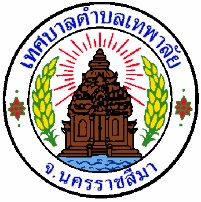 ใบสมัครเข้ารับการเลือกเป็นคณะกรรมการชุมชน..................................................................เทศบาลตำบลเทพาลัย  อำเภอคง  จังหวัดนครราชสีมา-----------------------------------		ข้าพเจ้า นาย/นาง/นางสาว ......................................................................เกิดวันที่.......................เดือน................................... พ.ศ. ................................. อายุ ................... ปี สัญชาติ..............................................ถือบัตรประจำตัวประชาชน/บัตรประจำตัวข้าราชการ/บัตร ....................................................................................เลขที่ ............................................................ ออกให้ที่ ........................................... เมื่อวันที่ .................................ปัจจุบันอยู่บ้านเลขที่ ........................ หมู่ที่ ................. ตำบลเทพาลัย อำเภอคง จังหวัดนครราชสีมา		ข้าพเจ้ามีความประสงค์จะสมัครเข้ารับการเลือกเป็นคณะกรรมการชุมชน ..................................โดยข้าพเจ้าขอรับรองว่า ข้าพเจ้าเข้าใจบทบาทหน้าที่คณะกรรมการ และมีคุณสมบัติของผู้มีสิทธิรับสมัครเลือกเป็นกรรมการชุมชนครบถ้วนตาม ข้อ 7 และไม่มีลักษณะต้องห้ามตามข้อ 8 ตามระเบียบกระทรวงมหาดไทย ว่าด้วยคณะกรรมการชุมชนของเทศบาล พ.ศ. 2564 แก้ไขเพิ่มเติมถึง (ฉบับที่ 2) พ.ศ.2566						(ลงชื่อ)					ผู้สมัคร							(.....................................................)						ยื่น ณ วันที่          เดือน สิงหาคม พ.ศ. 2566ผู้รับรองคนที่ 1 	 	ข้าพเจ้า นาย/นาง/นางสาว ......................................................................เกิดวันที่.......................เดือน................................... พ.ศ. ................................. อายุ ................... ปี สัญชาติ..............................................ถือบัตรประจำตัวประชาชน/บัตรประจำตัวข้าราชการ/บัตร ....................................................................................เลขที่ ............................................................ ออกให้ที่ ........................................... เมื่อวันที่ .................................ปัจจุบันอยู่บ้านเลขที่ ........................ หมู่ที่ ................. ตำบลเทพาลัย อำเภอคง จังหวัดนครราชสีมา(ลงชื่อ)					ผู้รับรอง							(.....................................................)คนที่ 2 		ข้าพเจ้า นาย/นาง/นางสาว ......................................................................เกิดวันที่.......................เดือน................................... พ.ศ. ................................. อายุ ................... ปี สัญชาติ..............................................ถือบัตรประจำตัวประชาชน/บัตรประจำตัวข้าราชการ/บัตร ....................................................................................เลขที่ ............................................................ ออกให้ที่ ........................................... เมื่อวันที่ .................................ปัจจุบันอยู่บ้านเลขที่ ........................ หมู่ที่ ................. ตำบลเทพาลัย อำเภอคง จังหวัดนครราชสีมา(ลงชื่อ)					ผู้รับรอง							(.....................................................)สำหรับเจ้าหน้าที่		ได้ตรวจสอบหลักฐานของ นาย/นาง/นางสาว .....................................................................ผู้สมัครเข้ารับเลือกเป็นคณะกรรมการชุมชน............................................แล้ว เห็นว่าเป็นผู้มีคุณสมบัติครบถ้วนมีสิทธิสมัครเข้ารับเลือกเป็นคณะกรรมการชุมชน........................................................จึงรับสมัครไว้						(ลงชื่อ)					ผู้รับสมัคร						        (..........................................................)						วันที่............. เดือน สิงหาคม พ.ศ.2566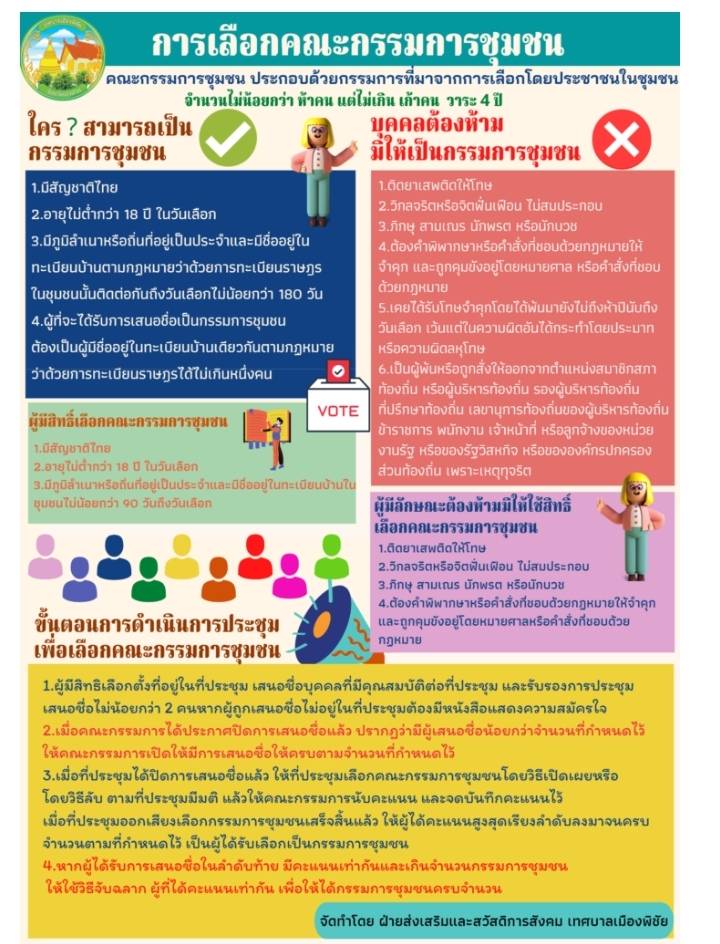 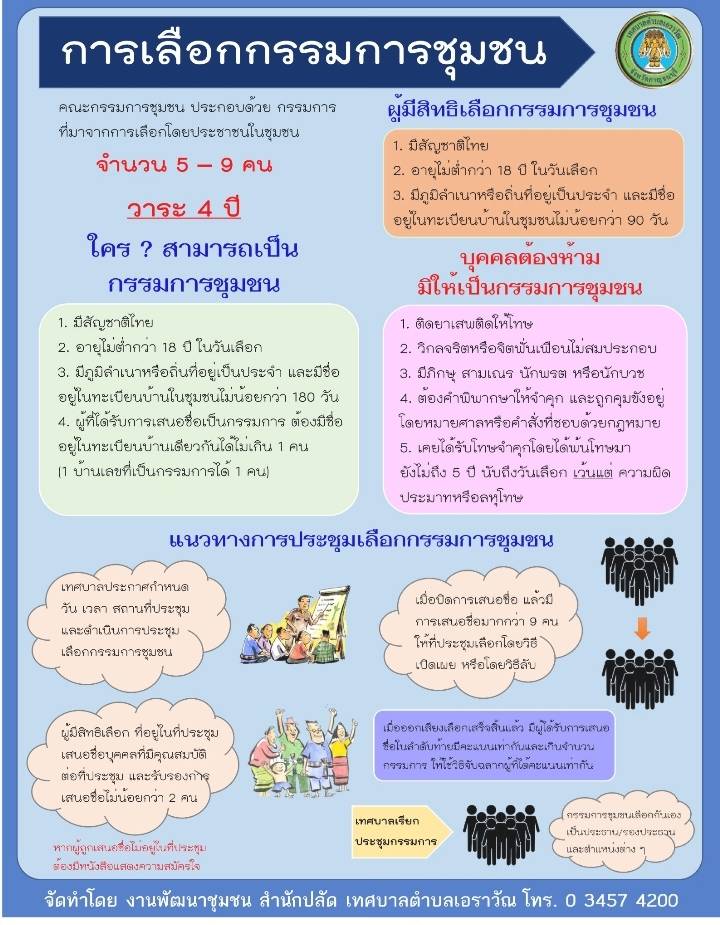 